El Niño Sebas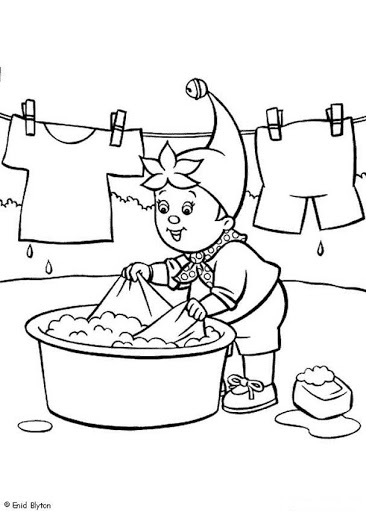 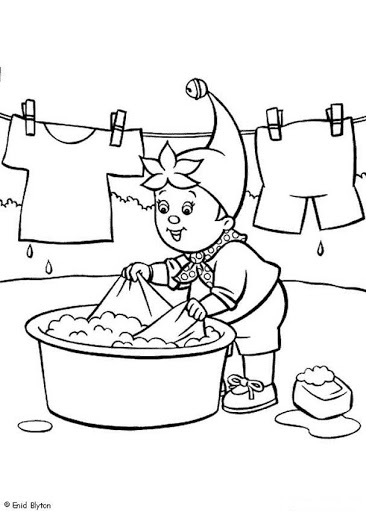 